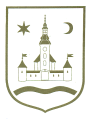 REPUBLIKA HRVATSKA						NACRTZAGREBAČKA ŽUPANIJA	OPĆINA POKUPSKO            Općinsko vijeće						Na temelju članka 66. Zakona o poljoprivredi (Narodne novine broj 30/15.) i članka 33. Statuta Općine Pokupsko (Glasnik Zagrebačke županije, br. 11/13 i 4/18) Općinsko vijeće Općine Pokupsko na svojoj  _______ sjednici održanoj dana _____________ godine donijelo jeIZMJENE I DOPUNE PROGRAMA POTPORA POLJOPRIVREDI NA PODRUČJU OPĆINE POKUPSKO ZA 2019. GODINUČlanak 1.U Programu potpora poljoprivredi na području Općine Pokupsko za 2019. godinu (Glasnik Zagrebačke županije, br. 46/18) mijenja se Članak 2., stavak 2., koji izmijenjen glasi): „Ukupan iznos za sufinanciranje umjetnog osjemenjivanja predviđen ovim Programom iznosi 40.000,00 kuna.“					      Članak 2. Iza Članka 3. dodaje se novi Članak 3.a koji glasi: „Članak 3.aOpćina Pokupsko će u 2019. godini dovršiti započetu izradu Studije izvodljivosti uzgoja aromatičnog i začinskog bilja.  Ukupni planirani iznos je 69.000,00 kuna.“ Članak 3.Ostale odredbe Programa ostaju na snazi neizmijenjene.Članak 4.Ove I. izmjene i dopune Programa stupaju na snagu danom donošenja, a objavit će se u Glasniku Zagrebačke županije.KLASA: URBROJ: 238-22-1-Pokupsko, 							Predsjednik Općinskog vijeća							Stjepan Sučec